Министерство науки и высшего образования Российской ФедерацииФедеральное государственное автономное образовательное учреждениевысшего образованияНациональный исследовательский ядерный университет «МИФИ»Саровский физико-технический институт – филиал НИЯУ МИФИФизико-технический факультет Кафедра философии и историиVII Саровские молодежные чтенияВсероссийская научно-практическая студенческая конференция«Ядерный университет и духовное наследие Сарова»24, 25, 27, 28 апреля 2023 г.XХХV студенческая конференция по гуманитарным и социальным наукам СарФТИ НИЯУ МИФИXV студенческая онлайн-конференция по истории СарФТИ НИЯУ МИФИ«Ядерный университет и духовное наследие Сарова»25, 28 апреля 2023 г.Владимир Иванович Вернадский (1863 – 1945 гг.):к 160-летию со дня рождения.Доклад:студентов группы ЦТ12Д. Ерохиной (руководитель), Я. Макейкина, А. Николаева,Е. Пашковой, Д. СкуратоваПреподаватель:кандидат исторических наук, доцентО. В. СавченкоСаров-2023Аннотация.В данном докладе рассмотрены основные этапы жизни и деятельности Владимира Ивановича Вернадского – российского учёного-естествоиспытателя, мыслителя и общественного деятеля, приведена информация о его образовании, научной и преподавательской деятельности.В ходе работы наша команда изучила научные статьи и доклады о жизни и деятельности В. И. Вернадского, а также ознакомилась с трудом И. И. Мочалова, который посвящён биографии учёного.Благодаря своим трудам, В. И. Вернадский считается основоположником современной экологии и основателем науки под названием «биогеохимия».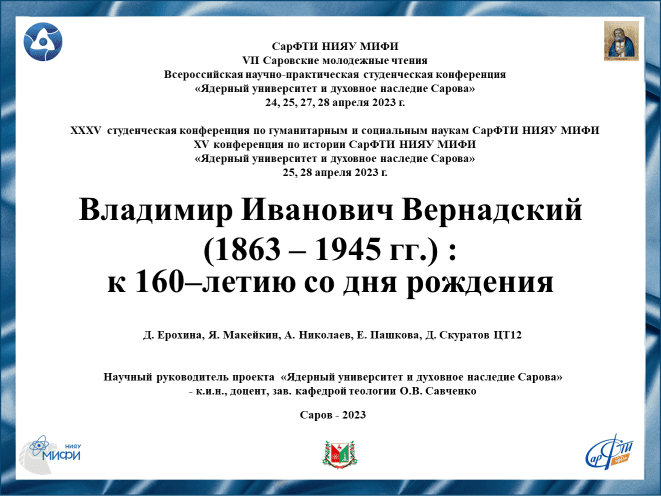 Слайд 1 Добрый день! Мы представляем вашему вниманию доклад о жизни и деятельности Владимира Ивановича Вернадского, который был выполнен к 160-летию со дня рождения учёного.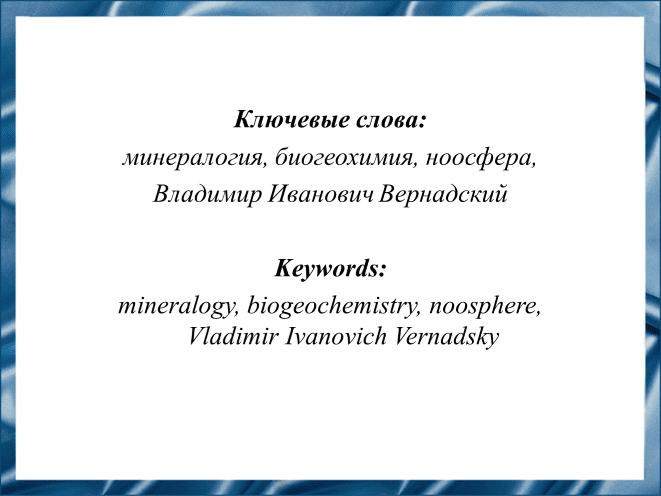 Слайд 2Владимир Иванович Вернадский – известный ученый начала XX века, который внёс значительный вклад в развитие современной науки. Благодаря его трудам, которые были высоко оценены в научной среде, он считается основоположником геохимии, радиогеологии и нового знания о химических процессах в недрах Земли – биогеохимии. Также учёный впервые ввёл понятие «ноосфера».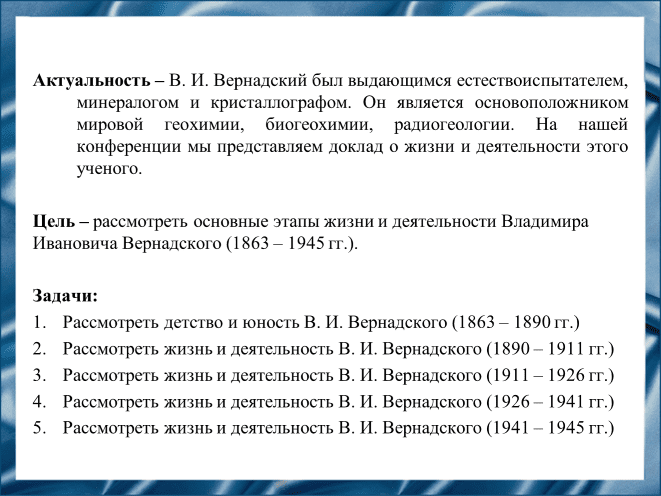 Слайд 3Цель нашей работы – рассмотреть основные этапы жизни и деятельности Владимира Ивановича Вернадского.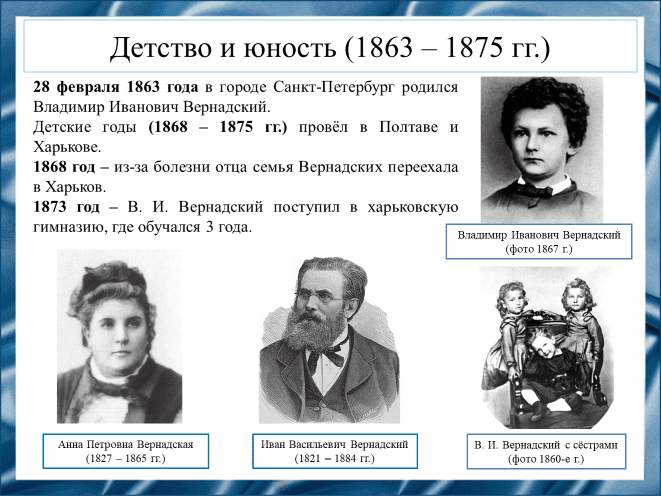 Слайд 4Владимир Иванович Вернадский родился в Санкт-Петербурге в семье профессора Московского университета и дочери генерала артиллерии.В 1868 году по рекомендации врачей семья Вернадских переехала в Харьков из-за болезни отца.На территории Малой России (ныне территория Украины) внимание Владимира начала захватывать разная географическая литература. Также в Харькове Вернадский обучился малороссийскому диалекту (ныне Украинский язык).В 1873 году будущий учёный поступил в харьковскую гимназию, где обучался 3 года. В этот период юноша сблизился со своим отцом, под влиянием которого у Владимира рано пробудился интерес к гуманитарным наукам.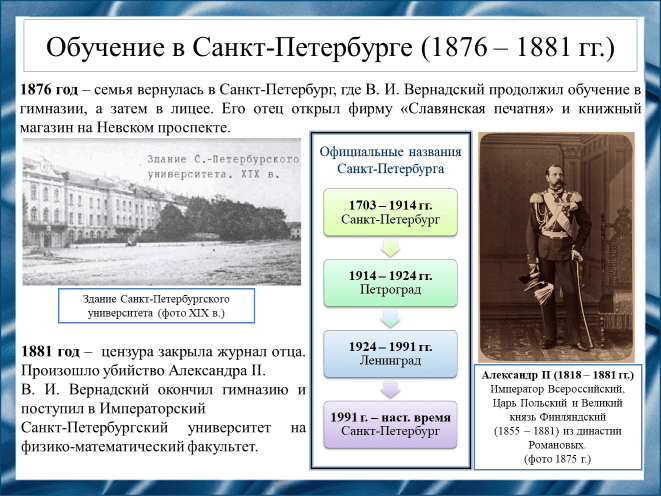 Слайд 5В 1876 году отец семьи ушёл в отставку, и Вернадские вернулись в Петербург, где Владимир продолжил своё обучение в гимназии, а затем в лицее. Это было возможно благодаря единой системе образования. Его отец открыл издательскую фирму «Славянская печатня» и книжный магазин на Невском проспекте.В подростковом возрасте у Владимира Вернадского возникла тяга к природоведению, к общественным событиям и к славянским народам, интерес к которым был связан со знакомством с семейными архивами об участии предков в освободительной войне украинского народа.В год убийства Александра II Владимир Иванович сдал выпускные экзамены и поступил в Императорский Санкт–Петербургский университет.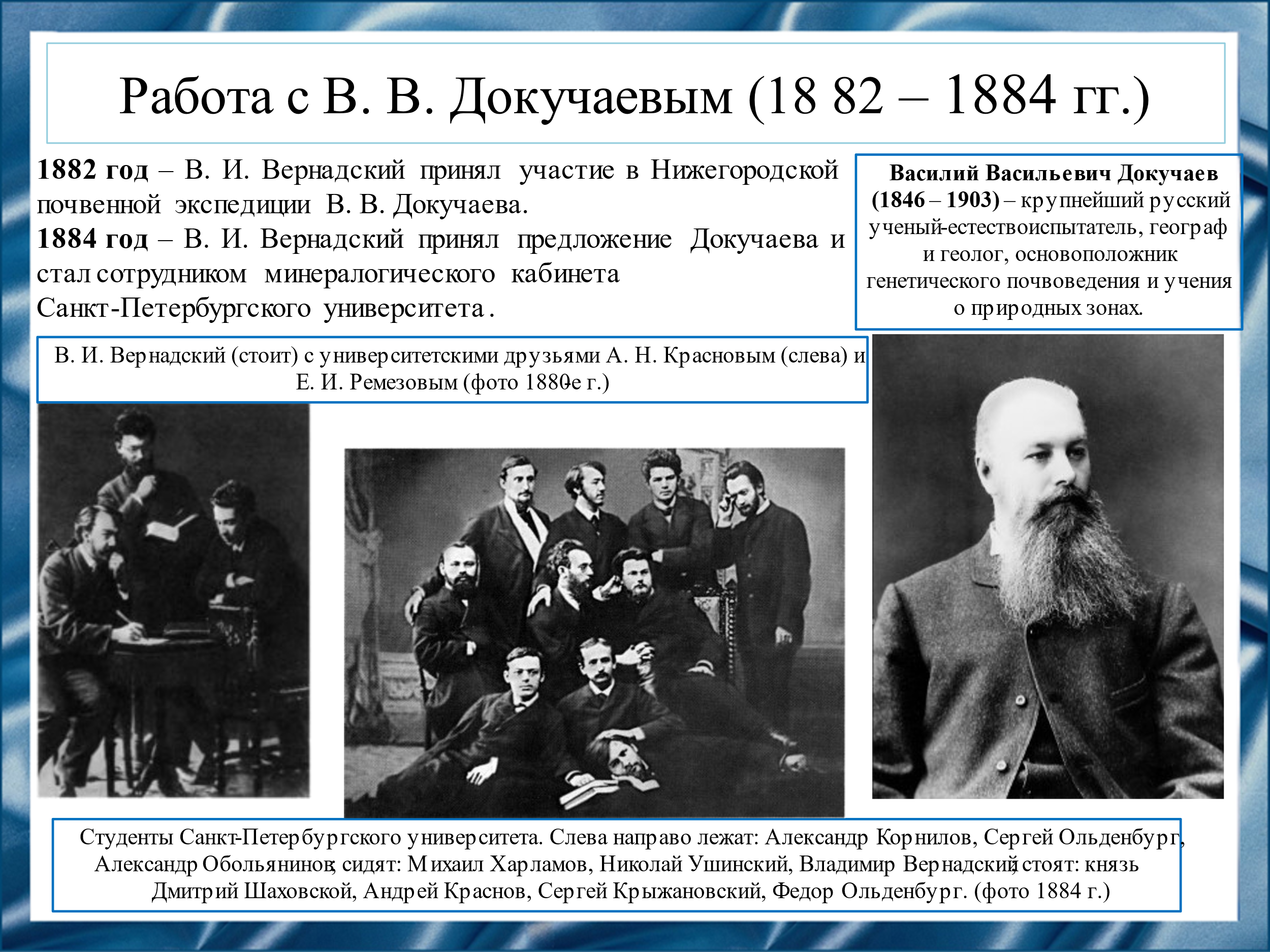 Слайд 6В студенческие годы Владимир Вернадский работал под непосредственным руководством Василия Докучаева – русского геолога и почвоведа, который на тот момент «горел» идеей составить почвенную карту всей России. Именно тогда почвоведение начало восприниматься как наука.В 1882 году Василий Васильевич организовал Нижегородскую почвенную экспедицию, участие в которой принял Владимир Вернадский. Итогом экспедиции стали 14 томов материалов, где было дано самое подробное описание Нижегородской губернии. Благодаря этому жизненному опыту значительно обогатился круг знакомств молодого учёного.В 1884 году Вернадский принял предложение Докучаева и стал сотрудником минералогического кабинета Петербургского университета.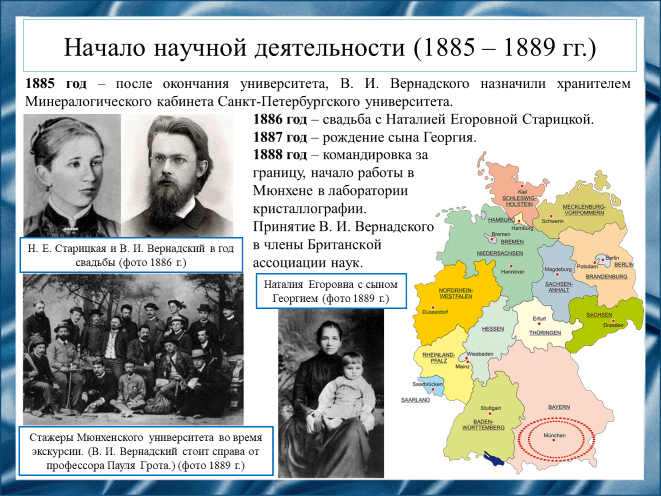 Слайд 7В 1885 году Вернадского назначили хранителем Минералогического кабинета университета.В студенческие годы были созданы объединения по интересам, в одном из которых состоял Владимир Вернадский. Вскоре к их ассоциации присоединились девушки, среди которых была будущая жена Владимира Ивановича – Наталия Старицкая.В марте 1888 года Вернадский был командирован Петербургским университетом на два года за границу. Тогда молодой учёный посетил Мюнхен, где начал работать в лаборатории кристаллографии.После окончания учебного года Вернадский отправился в большое путешествие по Европе с целью ознакомления с минералогическими музеями. Он посетил Англию, где записался на пятую сессию Международного геологического конгресса, на котором геологи сверяли свои исследования и договаривались о единстве номенклатуры. Тогда его приняли в члены Британской ассоциации наук.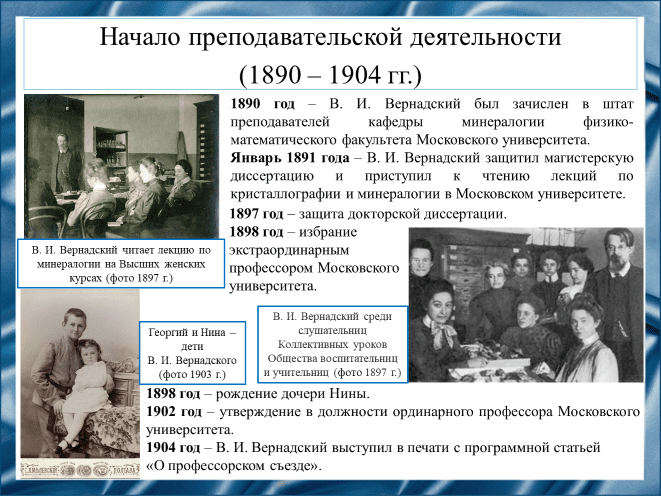 Слайд 8В 1890 году Владимир Иванович вернулся в Россию, в Москву, где был зачислен в штат преподавателей кафедры минералогии физико-математического факультета Московского университета.В 1891 году Вернадский защитил магистерскую диссертацию, после чего приступил к чтению курсов лекций по кристаллографии и минералогии.После защиты докторской диссертации по кристаллографии, Владимир Вернадский становится сначала экстраординарным, а затем – ординарным профессором. В отличие от экстраординарных профессоров ординарные получали большее жалование и считались заведующими кафедрой.В 1904 году Владимир Иванович выступил в печати со статьей «О профессорском съезде». Для изучения положения высшего образования, Вернадский предлагал созвать в ближайшее время общероссийский съезд профессоров.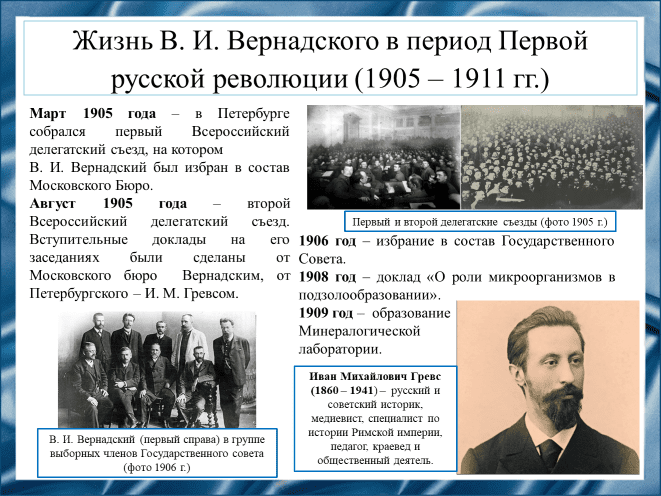 Слайд 9Начало первой русской революции, в январе 1905 года, профессор встретил в Москве. После расстрела рабочих, которые собрались, чтобы вручить Николаю II коллективную Петицию на Дворцовой площади, в стране началось Студенческое движение.В марте 1905 года в Петербурге собрался съезд профессоров и преподавателей высших учебных заведений – первый Всероссийский делегатский съезд, на котором Вернадский был избран в состав Московского Бюро.В конце августа состоялся второй Всероссийский делегатский съезд, на котором Владимир Иванович выступил со вступительным докладом от Московского бюро.Вскоре ученый вернулся к преподавательской деятельности, и в 1909 году в Минералогическом отделении Геологического музея, благодаря стараниям Вернадского, образовалась Минералогическая лаборатория.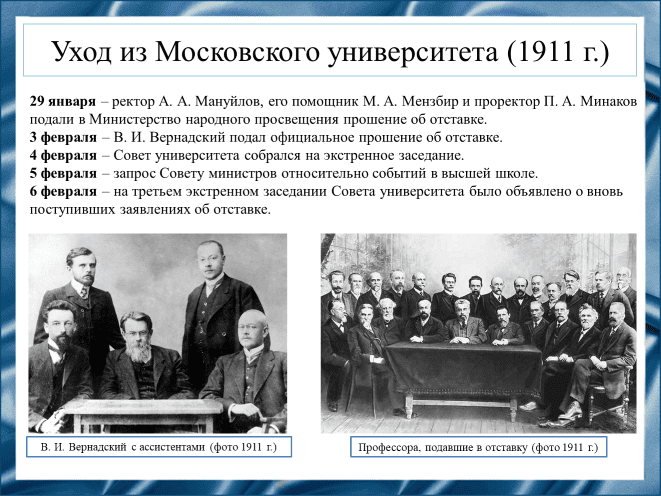 Слайд 10В начале 1911 года, неожиданно для самого Вернадского, оборвалась его многолетняя педагогическая и научная деятельность в Московском университете.В январе для подавления студенческих волнений власти ввели в стены университета отряды полиции. В знак протеста против постановления, ставившего под контроль руководство университета, ректор Александр Мануйлов подает в Министерство народного просвещения прошение об отставке. В знак солидарности, Вернадский также подает официальное прошение об отставке.В феврале был внесен запрос Совету министров, обладающему правом законодательной инициативы, относительно событий в высшей школе. Спешность запроса была отклонена Думой. К 20 февраля Московский университет потерял из своего преподавательского состава 108 человек.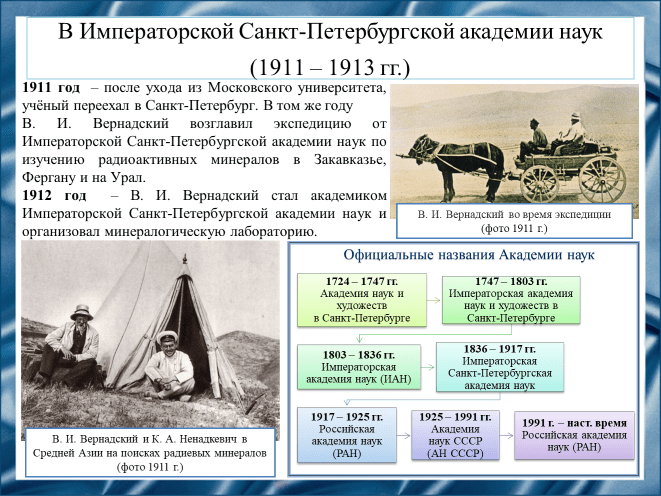 Слайд 11После ухода из Московского университета Владимир Вернадский переехал в Петербург, где начал работать в Петербургской академии наук.Весной 1911 года учёный был командирован Академией наук в Закавказье, Фергану и на Урал для исследования радиоактивных минералов. К середине июня исследователи вернулись в Петербург, привезя с собой богатейшие коллекции, в том числе и многочисленные образцы радиоактивных минералов.В 1912 году Вернадский стал академиком Петербургской академии наук и организовал минералогическую лабораторию. В то же время ученый начал задумываться о превращении минералогической части музея Академии в музей мирового уровня.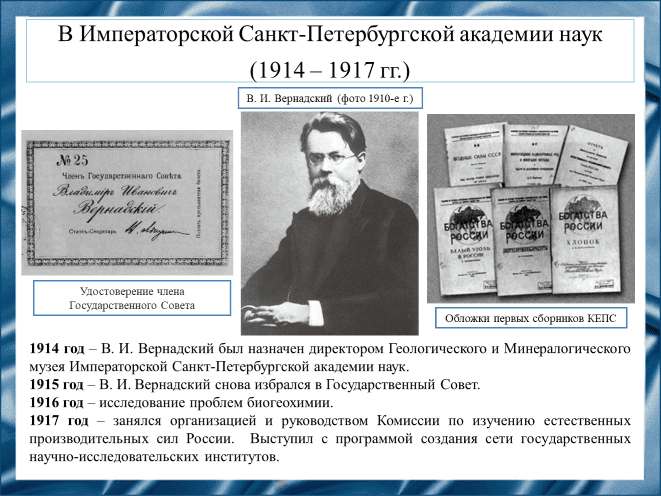 Слайд 12Впоследствии было организовано два музея – Геологический и Минералогический, директором которых стал сам Владимир Вернадский.В 1915 году учёный снова был избран в Государственный совет, в котором в итоге пробыл 3 года.В 1916 году Вернадский приступил к работе над фундаментальной монографией «Живое вещество», в которой представил свои многолетние размышления над учением о живом веществе и биогеохимическими проблемами. К этому времени у ученого уже сложилось представление о биосфере.В январе 1917 года под председательством Владимира Вернадского состоялось совместное заседание Комиссии по изучению естественных производительных сил России. Там он выступил с программой создания сети государственных научно-исследовательских институтов.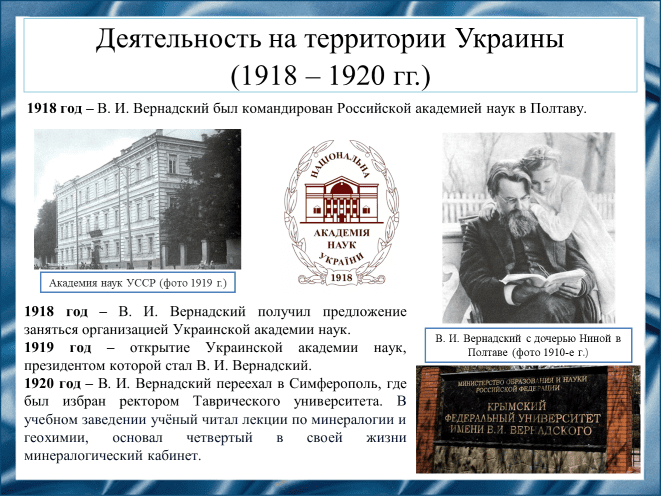 Слайд 13В 1918 году отделение физико-математических наук Академии удовлетворило просьбу Вернадского командировать его на юг страны, в Полтаву, по состоянию здоровья. В мае Владимир Иванович получил письмо от академика Николая Прокофьевича Василенко, в котором ему было предложено приехать в Киев и заняться организацией Украинской академии наук. Учёный принял это предложение.Под председательством Владимира Ивановича состоялось 15 заседаний Комиссии по выработке законопроекта об основании Украинской академии наук. К работе по созданию научного центра были привлечены широкие круги научной общественности. Академия начала свою деятельность в феврале 1919 года. Владимир Вернадский был избран её президентом.В 1920 году учёный переехал в Симферополь, где его уже ждала должность сверхштатного ординарного профессора Таврического университета на кафедре минералогии.В сентябре скончался ректор учебного заведения – профессор Роман Гельвиг, после чего Совет университета избрал ректором Вернадского.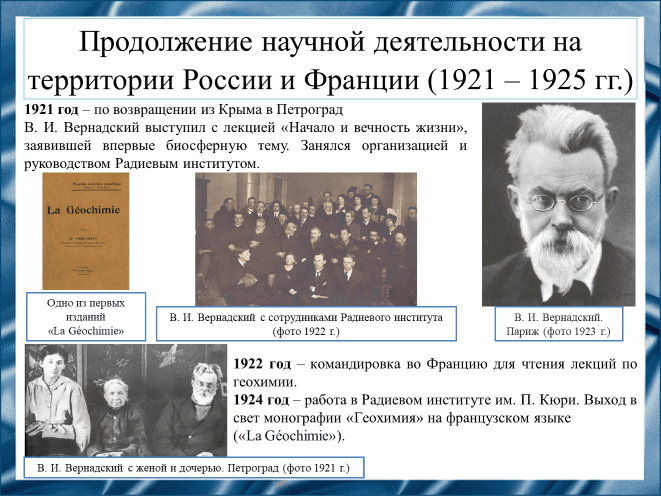 Слайд 14В апреле 1921 года Вернадский вернулся в Петроград, где снова приступил к исполнению своих обязанностей директора музеев Российской академии наук и председателя Комиссии по изучению естественных производительных сил России.В стране продолжались работы по радию. Вернадский выступил с лекцией «Начало и вечность жизни», заявившей впервые биосферную тему, после чего возглавил Радиевый институт в Петрограде.В 1922 году Владимир Вернадский был командирован Российской академией наук в Париж по приглашению ректора Сорбоннского университета. В декабре учёный начал читать курс из 15 лекций по геохимии, после чего получил предложение издать их в виде отдельной книги.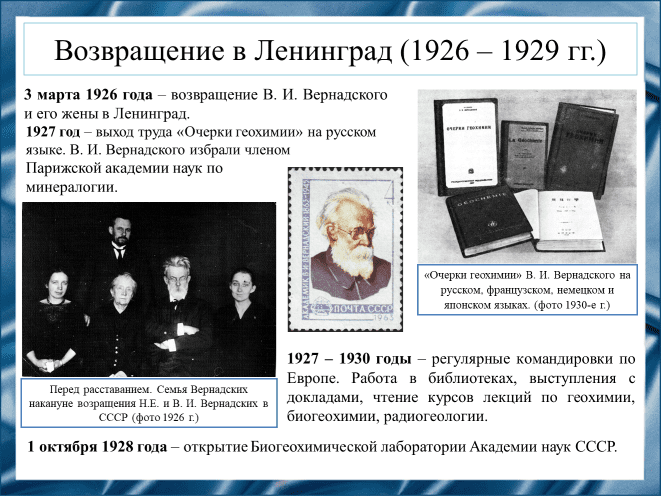 Слайд 15В марте 1926 года, Вернадский с женой вернулись в Ленинград. С этого момента учёный начал создавать новую науку – науку о живом веществе. Он назвал её биогеохимией.Международное признание учёного упрочилось. Вернадский был избран членом Парижской, Чешской и Югославской академий наук, а также приглашён во многие научные сообщества.В октябре 1928 года отдел изучения живого вещества Комиссии по изучению естественных производительных сил России был окончательно выделен в самостоятельную Биогеохимическую лабораторию, директором которой был назначен сам Вернадский.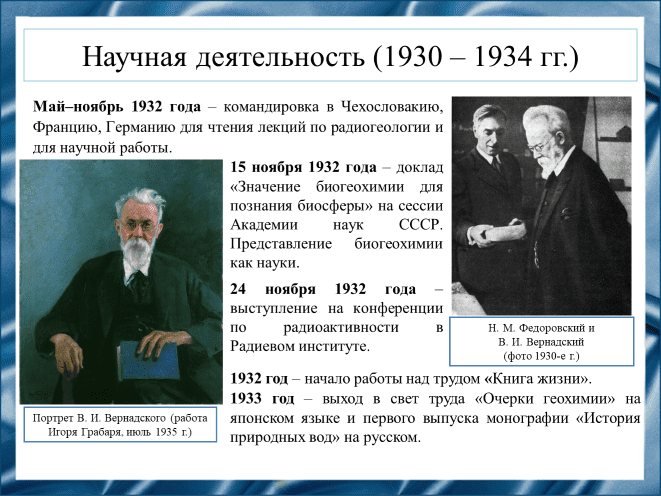 Слайд 16В 1932 году учёный несколько месяцев находился в Командировке по Европе, где читал лекции по радиогеологии.В ноябре Вернадский выступил с докладом «Значение биогеохимии для познания биосферы» на сессии Академии наук СССР, в котором представил биогеохимию как науку. В том же году учёный приступил к работе над обширной монографией под названием «Химическое строение биосферы Земли и ее окружения» или по-другому «Книга жизни», в которой он намеревался подвести итоги своего многолетнего научного труда.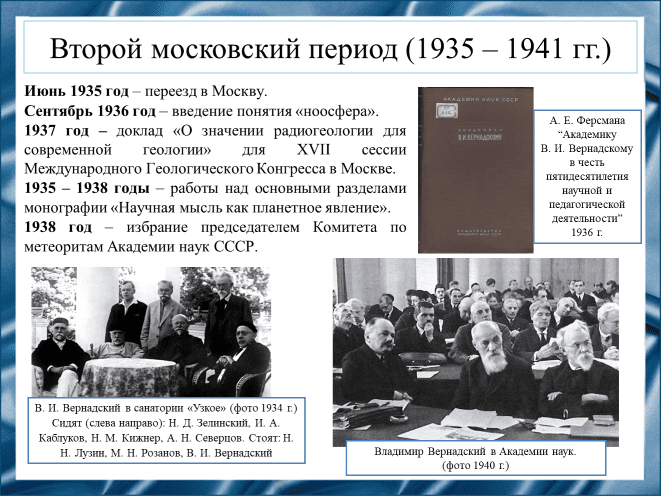 Слайд 17Вслед за переводом Академии наук СССР и Биогеохимической лаборатории в столицу (в 1934 году), Вернадский в 1935 году переезжает в Москву.В сентябре 1936 года учёный ввёл понятие «ноосфера».Под ноосферой Вернадский понимал высшую стадию биосферы, связанную с возникновением и развитием человечества, которое, познавая законы природы и совершенствуя технику, начинает оказывать определяющее влияние на ход процессов на Земле и в околоземном пространстве, изменяя их своей деятельностью.В 1938 году учёный был избран председателем Комитета по метеоритам Академии наук СССР.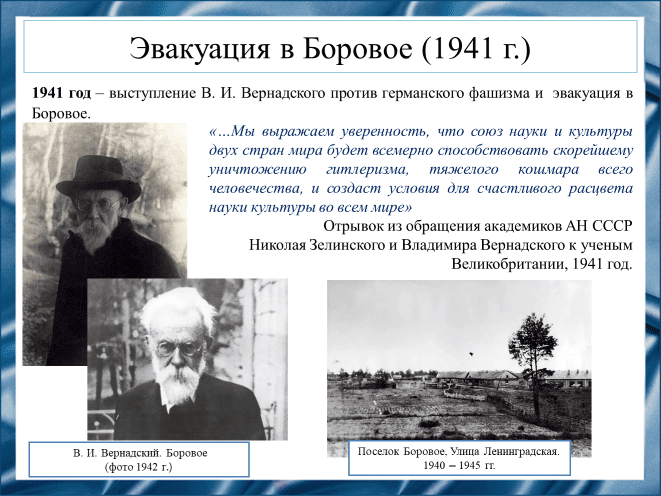 Слайд 18Летом 1941 года немецкие войска вторглись на территорию СССР, после чего семья Вернадских эвакуировалась в Казахстан, в Боровое, где учёный неоднократно негативно высказывался о фашизме.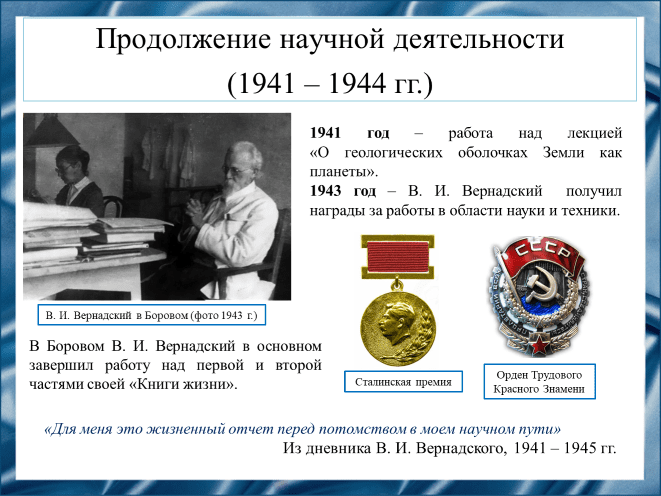 Слайд 19В Боровом в течение двух лет Владимир Иванович продолжал работать над своим самым большим, обобщающим трудом: «Книга жизни». Вот, что он писал о нём: «Для меня это жизненный отчет перед потомством в моем научном пути».Тогда же учёный трудился над лекцией «О геологических оболочках Земли как планеты».В марте 1943 года в Академии наук СССР и в Украинской академии наук отмечался восьмидесятилетний юбилей Владимира Вернадского. Тогда учёного наградили орденом Трудового Красного Знамени и Сталинской премией I степени в размере двухсот тысяч рублей.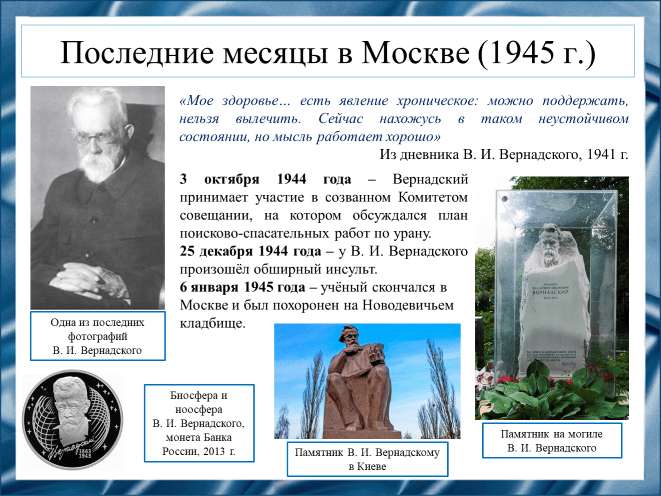 Слайд 20В 1944 году Вернадский осознал, что его жизненные силы на исходе, однако учёный всё равно продолжал работать.В октябре Вернадский принял участие в созванном Комитетом совещании, на котором обсуждался план поисково-спасательных работ по урану.25 декабря 1944 года у Владимира Вернадского произошёл обширный инсульт, после которого организм учёного совсем ослаб.6 января 1945 года учёный скончался в Москве и был похоронен на Новодевичьем кладбище.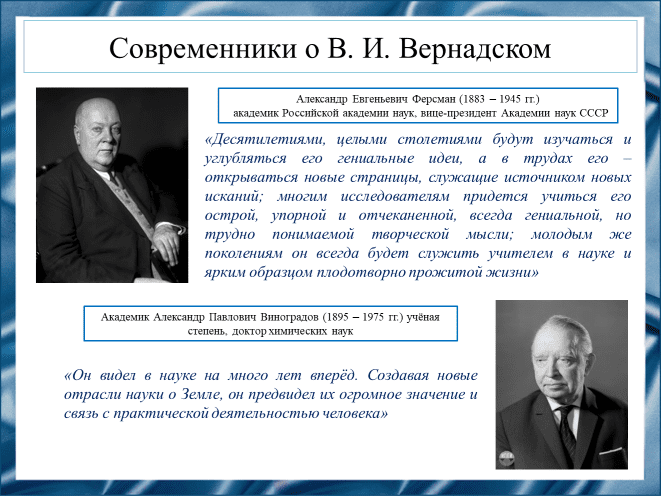 Слайд 21Современники Владимира Ивановича неоднократно положительно высказывались о нём. Академик Александр Павлович Виноградов говорил: «Он видел в науке на много лет вперёд. Создавая новые отрасли науки о Земле, он предвидел их огромное значение и связь с практической деятельностью человека».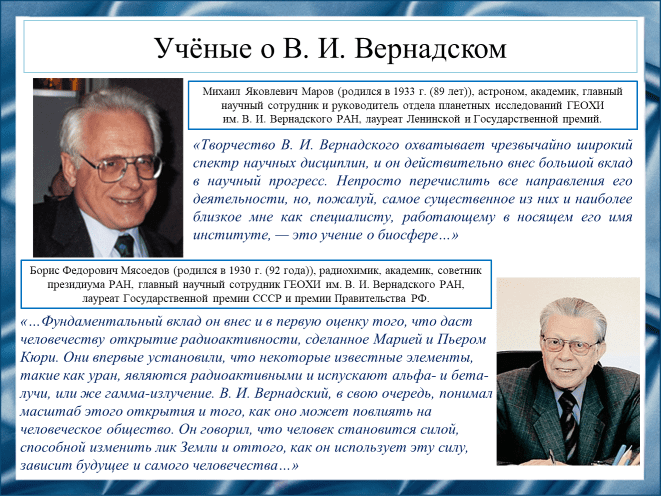 Слайд 22Владимир Вернадский остаётся одним из самых выдающихся учёных России. Ему установлено множество памятников, в честь него названы музеи, учебные заведения, проспекты и многое другое.В заключение проделанной нами работы, хотелось бы привести слова академика Михаила Яковлевича Марова: «Творчество В. И. Вернадского охватывает чрезвычайно широкий спектр научных дисциплин, и он действительно внес большой вклад в научный прогресс…».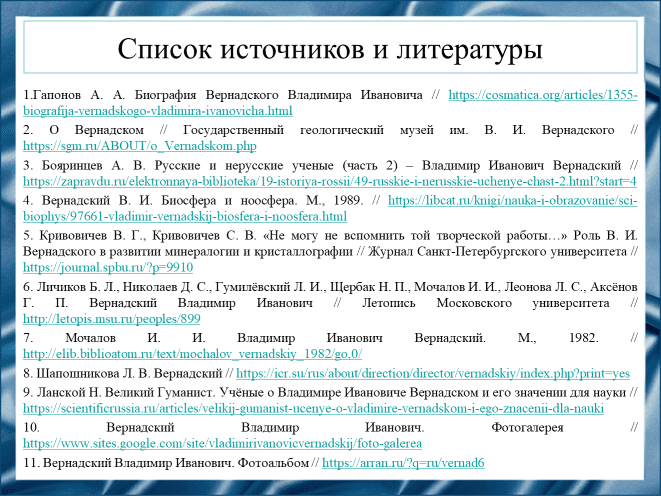 Слайд 23Наш доклад основывается на данных источниках и литературе.1. Гапонов А. А. Биография Вернадского Владимира Ивановича // https://cosmatica.org/articles/1355-biografija-vernadskogo-vladimira-ivanovicha.html2. О Вернадском // Государственный геологический музей им. В. И. Вернадского // https://sgm.ru/ABOUT/o_Vernadskom.php3. Бояринцев А. В. Русские и нерусские ученые (часть 2) – Владимир Иванович Вернадский // https://zapravdu.ru/elektronnaya-biblioteka/19-istoriya-rossii/49-russkie-i-nerusskie-uchenye-chast-2.html?start=44. Вернадский В. И. Биосфера и ноосфера. М., 1989. // https://libcat.ru/knigi/nauka-i-obrazovanie/sci-biophys/97661-vladimir-vernadskij-biosfera-i-noosfera.html5. Кривовичев В. Г., Кривовичев С. В. «Не могу не вспомнить той творческой работы…» Роль В. И. Вернадского в развитии минералогии и кристаллографии // Журнал Санкт-Петербургского университета // https://journal.spbu.ru/?p=99106. Личиков Б. Л., Николаев Д. С., Гумилёвский Л. И., Щербак Н. П., Мочалов И. И., Леонова Л. С., Аксёнов Г. П. Вернадский Владимир Иванович // Летопись Московского университета // http://letopis.msu.ru/peoples/8997. Мочалов И. И. Владимир Иванович Вернадский. М., 1982. // http://elib.biblioatom.ru/text/mochalov_vernadskiy_1982/go,0/8.Шапошникова Л.В. Вернадский // https://icr.su/rus/about/direction/director/vernadskiy/index.php?print=yes9. Ланской Н. Великий Гуманист. Учёные о Владимире Ивановиче Вернадском и его значении для науки // https://scientificrussia.ru/articles/velikij-gumanist-ucenye-o-vladimire-vernadskom-i-ego-znacenii-dla-nauki10. Вернадский Владимир Иванович. Фотогалерея // https://www.sites.google.com/site/vladimirivanovicvernadskij/foto-galerea11. Вернадский Владимир Иванович. Фотоальбом // https://arran.ru/?q=ru/vernad6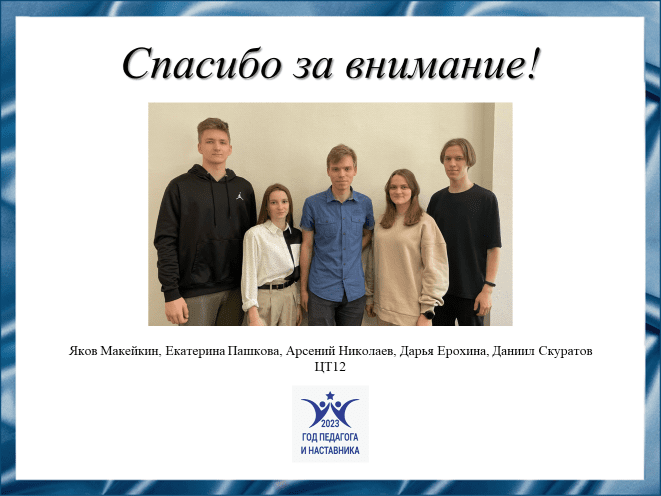 Слайд 24Спасибо за внимание!